 PRESS RELEASE
Immediate release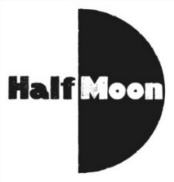 HALF MOON THEATRE ANNOUNCES HALF MOON AT HOME,OFFERING FAMILIES FREE ACCESS TO CHILDREN'S THEATRE ONLINEDuring this unprecedented time which has seen the closure of theatres, cinemas and schools, Half Moon Theatre in Limehose, East London, has launched Half Moon Theatre at Home, offering families around the world free access to children's theatre online.Every Wednesday a new production for young people will be made available online at www.halfmoon.org.uk/live, alongside access to backstage interviews, production photos and information about how the shows were created.Already available to watch are the award-nominated Boy’s Don’t, a Half Moon Presents and Papertale production for ages 8-12 and adults, plus our co-production with Tangled Feet of Butterflies, for ages 3-8.Productions for young to be made available in the future include the award-winning What Once Was Ours, a co-production with Zest Theatre for ages 12+ and adults, from 8 April, plus our co-production with Tangled Feet of Need a Little Help for ages 2-7, from 15 April, with further titles to be announced.Chris Elwell, Director of Half Moon, commented: "During this incredibly difficult time, we are delighted to be able to bring exciting and adventurous children's theatre to households right across the world. Technology can bring the cultural and creative world inside your home and we look forward to seeing how Half Moon Theatre at Home delights the community and provides a chance to continue to explore new horizons. I would like to thank the many theatre companies who have been so supportive of this new initiative, allowing audiences to enjoy theatre for young people whilst we’re currently closed to the public."ENDSNOTES TO EDITORS		For more information, please visit https://www.halfmoon.org.uk/liveA selection of production images from the Half Mon At Home season can be downloaded from Dropbox: 
https://www.dropbox.com/sh/oov74n41mc78fud/AADHNRlaHXHqcNRIUaWs5vxaa?dl=0 For further information or to arrange interviews please contact Stephen Beeny via stephen@halfmoon.org.uk Boys Don’t | Ages 8-12 and adults| Available nowWhat’s a boy to do? From the playground to the classroom, from home to the uncharted waters of online, boys learn that displaying their feelings is a no-no. But what happens to emotion that can’t be let out? Boys Don’t was nominated for Best Production for Young People aged 8+ at the Off West End Awards 2017.A Half Moon Presents and Papertale production in association with Apples and Snakes (South East). This production was filmed and edited by Brighton Metropolitan College in partnership with Brighton Dome during the Brighton Festival.Butterflies | Ages 3-8 | Available nowAn uplifting tale of friendship and courage as three friends embark on an adventure to chase their butterflies away. Based on research into children’s anxiety, Butterflies will whisk you away on a journey of what makes you anxious and what we can do to understand, accept or overcome these feelings. A Tangled Feet and Half Moon co-production.Need a Little Help | Ages 2-7 | Available to watch from 15 AprilBased on the experiences of young carers, this moving and uplifting show explores what it means to look after someone else when you are young. In a playful and immersive space, the young audience help the performers look after each other, stepping into the shoes of young carers. A Tangled Feet and Half Moon co-production.What Once Was Ours | Ages 12+ and adults | Available to watch from 8 AprilAn immersive show about identity and belonging. Katie and Callum couldn’t be any more distant and disconnected: different heritage, different cities, different opportunities. Except there is one thing they’ll always have in common: Dad. What happens when Callum suddenly turns up in desperate need of help?What Once Was Ours won Best Production for Young People Aged 13+ at the 2018 Offies, the Off West End Theatre Awards. A Zest Theatre and Half Moon co-production.FURTHER DETAILSABOUT HALF MOONHalf Moon is the UK’s leading small-scale young people’s venue and touring company. It is a local organisation with a national remit, committed to supporting artists and young people at every stage of their creative development. Working from our base in East London, we specialise in new writing and artform development, acting as a gateway organisation that provides pathways for progression and experimentation. Our wide-ranging programme reaches around 50,000 annually and engages those who are often excluded from arts activity. Our activity includes a season of professional plays for young audiences, national touring productions and an extensive creative learning programme, including seven youth theatres. Half Moon is a National Portfolio Organisation of Arts Council England and receives regular funding from the London Borough of Tower Hamlets. Half Moon’s digital archive is available at www.stagesofhalfmoon.org.ukWebsite: halfmoon.org.ukTwitter | Facebook: halfmoontheatreInstagram: halfmoon_theatreFor press enquiries please contact: Stephen Beeny
Communications Manager
stephen@halfmoon.org.uk
020 7709 8907